Publicado en Madrid el 21/10/2019 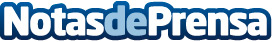 Storz Medical lanza su nuevo equipo MP1 en el Salón Look 2019Del 18 al 20 de Octubre se celebra en IFEMA (Madrid) el Salón LOOK 2019 (Salón Internacional de la Imagen y la Estética Integral), una feria dedicada al sector de la belleza y el cuidado personal que cuenta con más de 1.300 marcas y cerca de 58.800 asistentesDatos de contacto:Roberto Poppa695 488 496Nota de prensa publicada en: https://www.notasdeprensa.es/storz-medical-lanza-su-nuevo-equipo-mp1-en-el Categorias: Medicina Madrid Medicina alternativa Consumo Belleza http://www.notasdeprensa.es